PENGEMBANGAN MATERI AJAR PENDIDIKAN AGAMA ISLAM ASPEK FIQIH KELAS XI  (Research and Development di SMA Daar El-Falah Mandalawangi Pandeglang)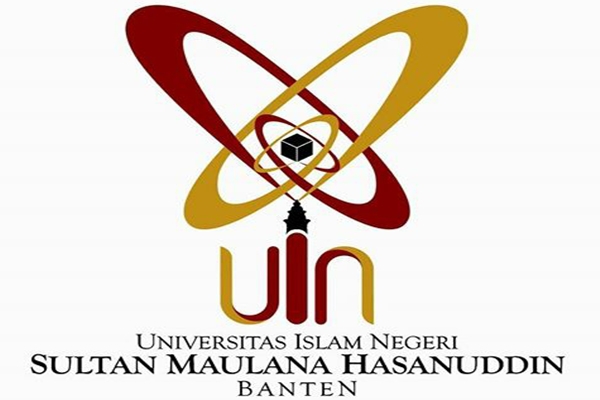 Oleh :Ahmad MukhlisinNIM : 1540101259TESIS MAGISTERDiajukan Kepada Program Pascasarjana UIN Sultan Maulana Hasanuddin BantenUntuk Memenuhi Salah Satu Syarat Guna Memperoleh Gelar Magister Pendidikan (M.Pd.)SERANG  2017